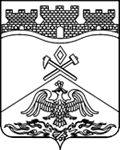 РОССИЙСКАЯ ФЕДЕРАЦИЯ	РОСТОВСКАЯ ОБЛАСТЬмуниципальное бюджетное общеобразовательное учреждениесредняя общеобразовательная школа №9г.Шахты Ростовской областиул. Стрельникова, 40,  г. Шахты, Ростовская область, 346524, тел. 8(8636) 22-14-13e-mail: sckool_9_2007@mail.ruОтчет по исполнению комплексного плана мероприятий по подготовке к детской летней оздоровительной кампании 2018 года  Директор 							Э.И. Двалидзе№п/пМероприятиеСрокиОтчет об исполнении 1.Организационно-управленческая деятельность1.Организационно-управленческая деятельность1.Организационно-управленческая деятельность1.Организационно-управленческая деятельность1.1.Совещания классных руководителей 1-11 классов «Деятельность классных руководителей по подготовке и организации летней оздоровительной кампании 2018 года». Февраль- майСовещание  классных руководителей:05.03.2018 г. Протокол № 4 от 15.03.20181.2.Классные родительские собрания в 1-10 классах «Круглогодичное оздоровление детей из малоимущих семей черед ДТСР г.Шахты », «Возможные формы оздоровления детей в летний период»Февраль- майПроведены 1.4.Размещение плана подготовки к летнему оздоровительному сезону 2018 года на информационном  стенде и сайте школы.МартПлан размещен1.5.Проведение информационно- разъяснительной работы с родителями  и обучающимися по вопросу страхования от несчастного случая.Март - апрельОрганизовано в указанные сроки1.6.Сбор заявлений от родителей (законных представителей) на предоставление места в школьном лагере. Формирование списочного состава школьного лагеря.До 1 мая 2018Заявления собраны30.04.20181.7.Проведение мониторинга отдыха и оздоровления детей.В течение годаМониторинг отдыха и оздоровления детей проводится в течение года1.8. Предоставление отчетности о ходе и проведении оздоровительной кампании 2018 годаВ течение летаВедется мониторинг1.9.Анализ проведения летней оздоровительной кампании 2018 года.Август сбор информации2.Организация деятельности школьноголагеря с  дневным пребыванием детей на базе МБОУ СОШ № 82.Организация деятельности школьноголагеря с  дневным пребыванием детей на базе МБОУ СОШ № 82.Организация деятельности школьноголагеря с  дневным пребыванием детей на базе МБОУ СОШ № 82.Организация деятельности школьноголагеря с  дневным пребыванием детей на базе МБОУ СОШ № 82.1.Подготовка школьного лагеря с дневным пребыванием детей в соответствии с требованиями Территориального отдела Роспотребнадзора согласно планам-заданиям.Сентябрь-майАкт проверки № 2.2.Прохождение медицинских осмотров работниками школьных лагерей, с учетом внесенных изменений в п. 10.6.2 санитарно-эпидемиологических правил СП 3.1.1.3108-13 "Профилактика острых кишечных инфекций".до 16 мая 2018Медицинский осмотр пройден:05.04.2018г.2.3Проведение санитарно-эпидемиологических экспертиз, обследований, испытаний и иных видов оценок для получения санитарно-эпидемиологического заключения о соответствии организации отдыха и оздоровления детей требованиям санитарного законодательства.До 01.05.2018Экспертное заключение по санитарно –эпидимиологической оценки от 25.05.2018 №61.49.05.000М.000062.05.182.4Гигиеническая подготовка и аттестация должностных лицдо 16 мая 2018сотрудники школьного лагеря прошли гигиеническую подготовку и аттестацию, имеются отметки в медицинских книжках2.4.Прохождение медицинских осмотров детей и подростков, отдыхающих в школьном лагере с дневным пребыванием детейДо 01июня2018Медицинские осмотры пройдены до 01.06.2018г.2.5.Проведение совещаний с педагогическим составом школьного лагеря с дневным пребыванием детеймарт, май 2018 года20.03.2018г.24.05.2018г.2.6. Предоставление пакета документов на открытие школьного лагеря с дневным пребыванием детей в Департамент образования (в т.ч. разрешение ТОУ Роспотребнадзора)До 14 маяДокументы предоставлены,разрешение ТОУ Роспотребнадзора:7.05.2018г.2.7.Заключение договоров сотрудничества с организациями культуры, физической культуры и спорта на  период летней оздоровительной кампании.Март-майДоговор о сотрудничестве заключены2.8.Предоставление отчета по страхованию жизни и здоровья детей на период летней оздоровительной кампании, направляющихся на отдых в загородные оздоровительные учреждения и в школьные лагеря.До 14 мая Застрахованы 100%  2.9.Развитие межведомственного партнерства для организации различных форм занятости подростков, в том числе детей «группы риска», в каникулярный период.Июнь-августВедется совместная работа с ДТСР, КДН2.10.Обеспечение 100% охвата организованными формами отдыха и оздоровления детей, находящихся в трудной жизненной ситуации, состоящих на учете в ПДН и КДН, в том числе, с учетом возможностей семейного отдыха и туризма. июнь, - августДети, состоящие на различных формах учета, заняты на 90%4. Организация загородного отдыха и оздоровления детей4. Организация загородного отдыха и оздоровления детей4. Организация загородного отдыха и оздоровления детей4. Организация загородного отдыха и оздоровления детей4.1Проведение информационно-разъяснительной работы среди обучающихся и родителей из малоимущих семей о круглогодичном оздоровлении детей в загородных санаторных учреждениях по линии ДТСР г. ШахтыВ течение годаВ течение года